Service Folder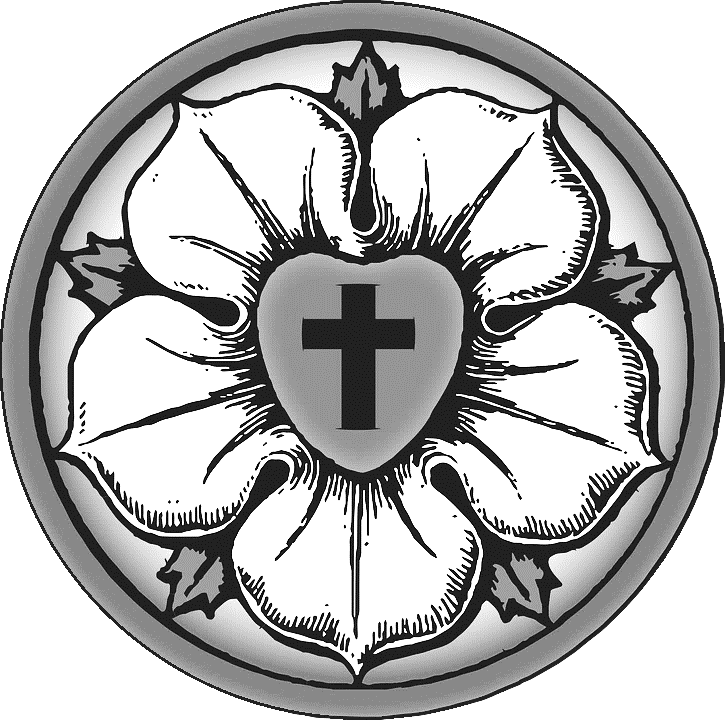 The Festival of the ReformationOctober 28, 2018Emmanuel Lutheran Church4675 Bataan Memorial WestLas Cruces, New Mexico  88012(575) 382-0220 (church office) / (575) 636-4988 (pastor cell)www.GodWithUsLC.orgSts. Peter & Paul Lutheran MissionSilver City, New Mexicowww.peterandpaullutheran.orgRev. Paul A. Rydecki, Pastormember of the Evangelical Lutheran Diocese of North America (ELDoNA)ANNOUNCEMENTSWelcome!  	Emmanuel is a liturgical, traditional, historical, evangelical, catholic, orthodox, confessional Lutheran congregation, in communion with the Evangelical Lutheran Diocese of North America (ELDoNA). We believe that the Bible is the very Word of God, inspired and without any errors. We confess the truth of Scripture according to the Lutheran Book of Concord of 1580, without exception or reservation. We observe the calendar of the traditional Church Year and follow the Historic Lectionary. We celebrate the Divine Service (also known as the Mass) every Sunday and on other festivals, and we welcome visitors to hear the Word of God with us.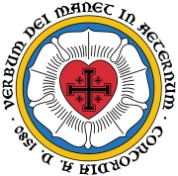 	With regard to Holy Communion, we ask our visitors to respect our practice of closed Communion, which means that only communicant members of our congregation or of other congregations in communion with us are invited to commune at the Lord’s Table here, after they have been examined and absolved. Classes are offered throughout the year by the pastor so that those who are interested in joining our Communion fellowship have the opportunity to learn about the Christian faith and our confession of it.The Order of Service is The Order of Holy Communion (page 15) from The Lutheran Hymnal (TLH). The Scriptures are read from the New King James Version (NKJV). The Propers (the parts that change from week to week) are noted on the following page of this Service Folder.EVENTS IN THE NEAR FUTURE…TODAY	-	Potluck, after the serviceSat., Nov. 3	-	Daylight Saving Time ends. Set clocks back!Sun., Nov. 4	-	Bible Class/Sunday School, 9AM	-	Divine Service, 10:15 AM (Trinity 23)PROPERS	Reformation HYMNSOPENING HYMN	TLH #266 - O God Our Lord Thy Holy WordHYMN (after the Creed) 	TLH #377 - Salvation Unto Us Has Come (st. 1-5)HYMN (after General Prayer)	TLH #377 - Salvation Unto Us (st. 6-10)DISTRIBUTION HYMNS	TLH #311 - Jesus Christ, Our Blessed Savior		TLH #313 - O Lord We Praise TheeCLOSING HYMN	TLH #262 - A Mighty Fortress (alt. melody, back page)     First: 2 Ch. 29:12-19   Epistle:  Rev. 14:6-7	 Gospel:  Matt. 11:12-15The Order of Holy Communion begins on p. 15 of The Lutheran Hymnal.THE INTROIT (after the general Absolution)	Psalm 46:7,2; Psalm 46:1, 4-6, 10P	 (Antiphon)  THE LORD of | hosts is with us; * 		The God of Jacob | is our refuge. — 	Therefore we will not fear, even though the | earth be removed, * 		And though the mountains be carried into the | midst of the sea. —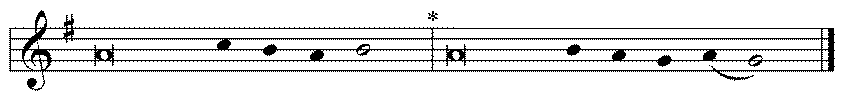 C	God is our | refuge and strength, *		A very present | help in trouble. —GLORIA PATRI (p.16): Glory be to the Father, and to the Son, and to the Holy Ghost;  as it was in the beginning, is now, and ever shall be, world without end. Amen.P	 (Antiphon)  The service continues with The Kyrie, p. 17.THE GRADUAL (after the First Lesson)	Ps. 48:1, 12-13P	Great is the Lord, and great- | ly to be praised *			In the city of our God, in His | holy mountain. —C	Walk about Zion, count her towers; mark well her bulwarks, consider | her palaces; *		That you may tell it to the genera- | tion following. —THE HALLELUJAH (after the Epistle)	Ps. 48:14P 	Al- | - leluia.  *   		Al- | leluia. --C	For this is God, our God forev- | er and ever; *		He will be our guide even to death. | Alleluia! —The service continues with The Triple Hallelujah &  Gospel, p.20-21 in the hymnal.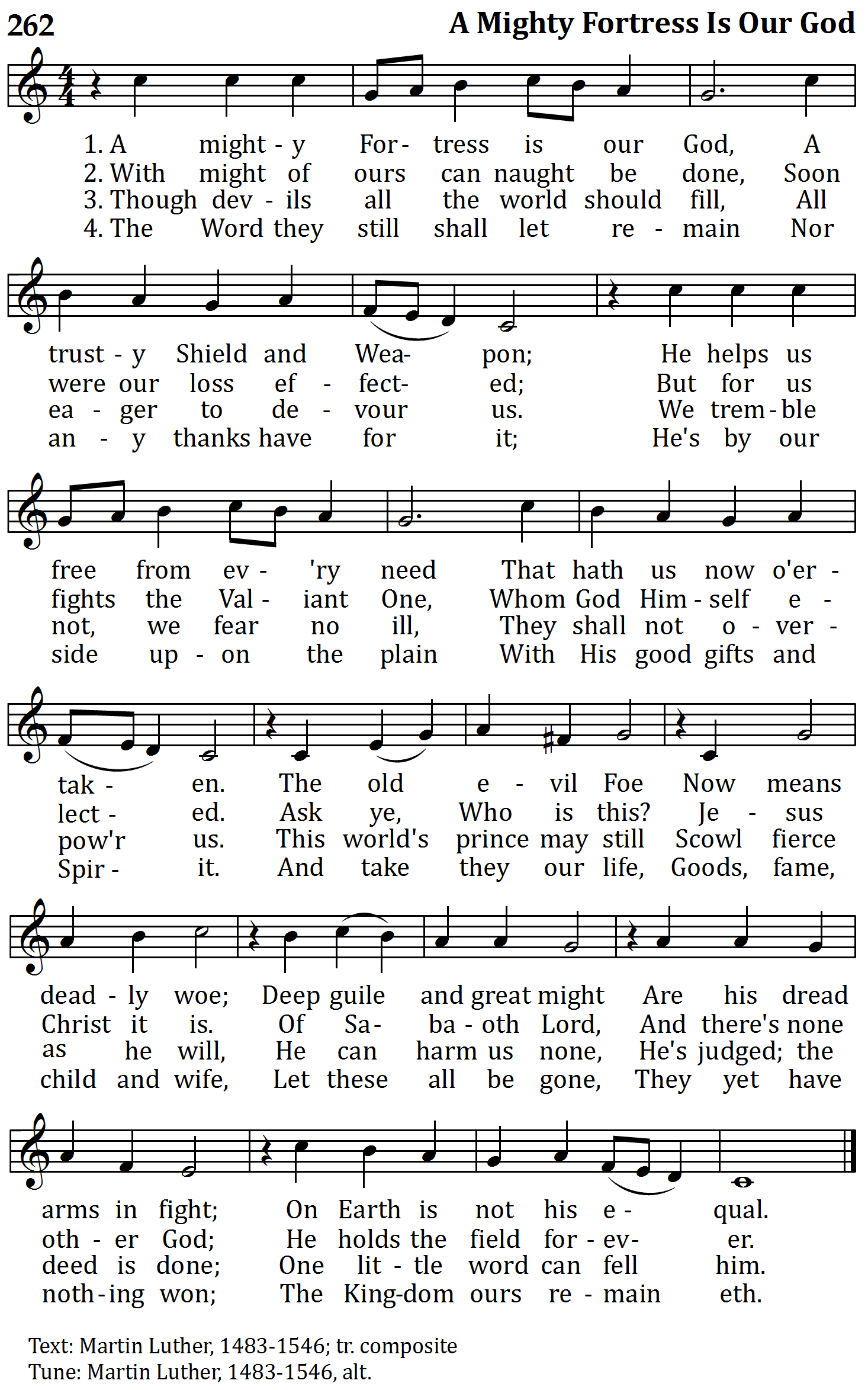 